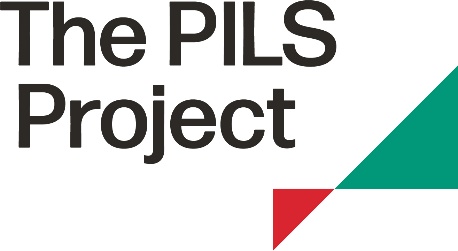 Application for a pro bono legal opinionThe PILS Project can source legal opinions from the Pro Bono Register for members on public interest issues.Your details1. Is this application urgent?If yes, please give reasons, including details of any legal time limits, including those imposed by judges, statute or court rules that you are aware of.2. Explain the issue and outline all developments to date.  If you have identified an applicant in potential legal proceedings please confirm.  3. Explain how a legal opinion will further your work in this area (if known).4. Please explain what you want the legal opinion to address?Signed:……………………………………………Name of member organisationAddressContact nameE-mail address of contactTelephone numberDate of application